MODEL-of-the-MONTHSeptember 2017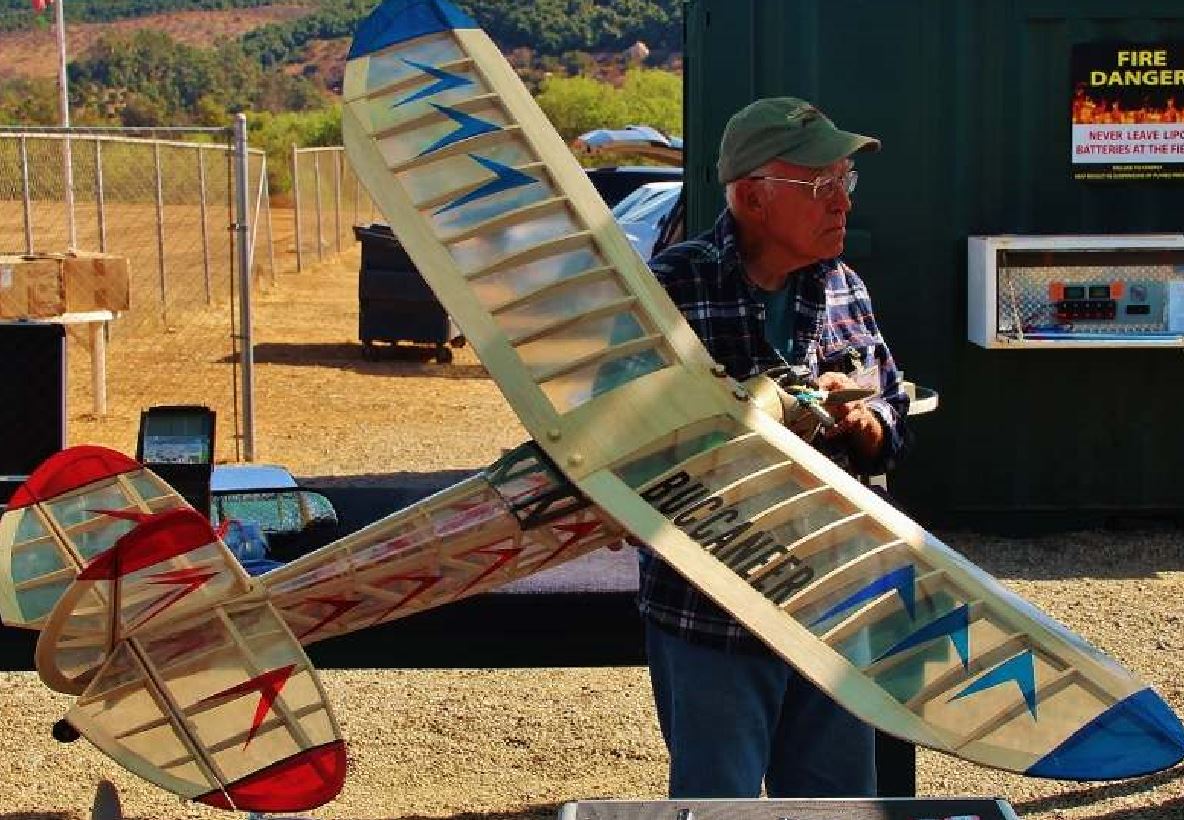 Master builder/re-builder/downed aircraft locator and recovery expert Roger Cosio won the Model of the Month with his new “Buccaneer” free-flight conversion.StatisticsWing Span: Length: Weight: Power System:  Prop Size:Kitted/ARF by:  Mods to Kit/ARF:  